Great Bradley Church, Suffolk: Grave Number 127Headstone and footstone present Great Bradley Church, Suffolk: Grave Number 127Headstone and footstone present 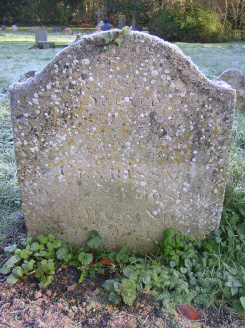 SACRED.....[words eroded] ..
CLARISSA
DAUGHTER OF JOSIAH
AND MARY NICE 
WHO DIED  [date eroded, probably 1800]Footstone has C. N
[date erroded] 